PUBLICDerbyshire ASB ForumCriminal Behaviour Orders in Derbyshire Guidance DocumentVersion 1.3March 2018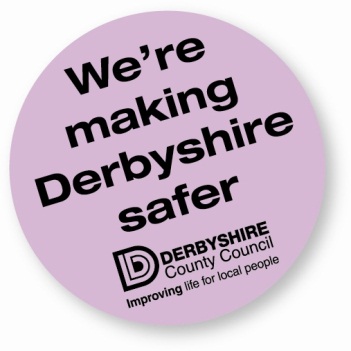 CONTENTSIntroduction	5Background	5Definitions	5Legislation	5Related Documents	6Principles	6Information Sharing	7Case Management	7Thresholds for Considering a CBO	7Investigating Complaints	8Evidence Gathering	8Community Engagement	8Consultation	9Community Safety Partnership	9Youth Offending Service (YOS)	9Wider Partners	11Crown Prosecution Service (CPS)	11Single-Agency v Multi-Agency CBOs	11Case Discussion Meeting	11CBO Application Process	12Who can apply for CBOs?	12Which Courts can make CBOs?	13Criminal Proceedings	13Types of Evidence	13Notifying CPS of the CBO Application	15CBO Application Form	15Court File Preparation	15Court File Submission	17Further ASB or Offending Behaviour	18Summons Procedure	18Prohibitions and Requirements	18Prohibitions	18Exclusion Zones	19Positive Requirements	19Duration of an Order	20Adults	20Under 18s	20Court Appearance	21Interim Orders	21Post Sentencing	22Publicity	22Decision Making Process	23Content	23Distribution	24Appeals	24Monitoring and Enforcing the Order	24Breach	25Evidence Required	25Sentencing	26Post Court	26Annual Reviews for Under 18s	27Responsibility for Annual Reviews	27Preparation for an Annual Review	27Annual Review Meeting	28Post Annual Review Meeting Actions	28Future Annual Reviews	28Variation	29Support for Victims and Witnesses	29Record Keeping	30Roles in the CBO Process	31Community Safety Partnership	31Lead Officer/Agency	31Partner Agency Representatives	32Youth Offending Service	33Probation Service	33Crown Prosecution Service	33Police	34Court	34Appendix A	35CBO Flowchart	35Appendix B	37YOS Consultation Form (Police Form 176)	37Appendix C	38Consultation Guidance	38Appendix D	39Case Discussion Meeting - Agenda Template	39Appendix E	40Case Discussion Meeting - Minutes Template	40Appendix F	41CBO Application Form	41Appendix G	42CPS Guidance for Completion of CBO Application Form	42Appendix H	43CBO Application Checklist	43Appendix I	44Blank Form for Additional Evidence for a CBO Application	44Appendix J	45CPS Guidance for Completion of CBO Additional Evidence Form	45Appendix K	46CBO Prohibitions Guidance	46Appendix L	47CBO Publicity Document	47Appendix M	48Annual Review - Initial Notification Letter Template	48Appendix N	49CBO Annual Review Template	49Appendix O	50CBO Annual Review – Agenda Template	50Appendix P	51CBO Annual Review - Notification of Outcome Letter Template	51Appendix Q	52CBO Annual Review - Notification of Outcome of Court Application Letter Template	52Appendix R	53Blank application for CBO Variation	53Appendix S	54CPS Guidance for CBO Variation	54Appendix T	55CPS Good Practice Examples	55Change HistoryThe information contained within this guidance document was correct at March 2018.  Practitioners should be aware that case law and legislation is constantly changing.IntroductionThe aim of this document is to translate national guidance on Criminal Behaviour Orders into local best practice guidance to assist agencies working together to tackle anti-social behaviour (ASB) in Derbyshire.This guidance has been produced by Derbyshire ASB Forum, following the receipt of statutory national guidance from the Home Office and national guidance from the Crown Prosecution Service (CPS).This guidance is intended to complement, not replace, individual agency ASB policy and procedures.Background DefinitionsWhat is Anti-Social Behaviour (ASB)?ASB is defined by the Anti-Social Behaviour, Crime and Policing Act 2014 as ’acting in a manner that caused, or was likely to cause, harassment, alarm or distress to any persons’.What is a Criminal Behaviour Order (CBO)?A CBO is a civil order, which aims to tackle the most persistently anti-social individuals, who are also involved in criminal activity.  It can be issued by any criminal court against a person aged 10 or over, who has been convicted of a criminal offence.  The individual will be subject to prohibitions and / or positive requirements, depending on what is required to prevent further ASB.What is a Parenting Order?Parenting Orders can be made for children and young people up to 17 years old.  The orders last up to a maximum of one year and any course or programme specified in the order can last up to three months.  Parenting Orders can consist of two elements - a parenting programme and an element that specifies ways in which parents are required to exercise control over their children's behaviour.What is E-CINS?E-CINS stands for Empowering Communities Inclusion and Neighbourhood-Management System. It is a secure, cloud-based computer system that enables the police and partners to share information, regarding victims and perpetrators of ASB, fast and effectively. LegislationThe following Acts inform this guidance:-Children and Young Persons Act 1933Housing Act 1996Noise Act 1996Crime and Disorder Act 1998Youth Justice and Criminal Evidence Act 1999Criminal Justice and Police Act 2001Police Reform Act 2002 The Anti-Social Behaviour Act 2003Criminal Justice Act 2003Domestic Violence, Crime and Victims Act 2004Serious Organised Crime and Police Act 2005Criminal Justice and Immigration Act 2008Anti-Social Behaviour, Crime and Policing Act 2014Related DocumentsThis guidance should be read in conjunction with the following documents:-Crown Prosecution Service ‘Criminal Behaviour Orders (CBOs) on Confviction’ Guidance (September 2016)Home Office ‘Anti-Social Behaviour, Crime and Policing Act 2014: Reform of Anti-Social Behaviour Powers Statutory Guidance for Frontline Professionals’ (July 2014)Youth Justice Board ‘YOT Practitioner’s Guide Civil Injunctions and the Criminal Behaviour Order’  (July 2015)Safer Communities Board ASB Protocol (October 2015)Derbyshire Partnership Forum ASB Information Sharing Agreement (May 2016)Local ASB Protocols produced by each Community Safety Partnership The above documents, and others referred to in this Guidance Document, are available at https://www.saferderbyshire.gov.uk/what-we-do/anti-social-behaviour/policies-and-resources/anti-social-behaviour-policy-and-resources.aspx  PrinciplesAs part of Derbyshire’s incremental approach to tackling ASB, CBOs are an effective tool, when all other attempts to prevent further ASB, and achieve long-term behavioural change, have failed.   The principles when considering a CBO application are:-Multi-agency consultation and involvementCommunity engagement Effective information sharingAssessment of the underlying causes of ASBProvision of appropriate supportEffective co-ordination and case managementQuality not quantitySingle agency CBOs are the exception rather than the normSupport for victims and witnessesThe CBO process is summarised in the flowchart at Appendix A.Information SharingInformation sharing between partner agencies is a key principle of working together to tackle ASB.  Under Section 115 of the Crime and Disorder Act 1998, information should be shared with the relevant authority (police, local authority, fire service, probation service or health authority) for the purposes of reducing ASB.  The ‘legal gateway’ to sharing information in Derbyshire is provided by the Derbyshire Partnership Forum ASB Information Sharing Agreement.  Wherever possible, information will be shared between agencies using         E-CINS, the multi-agency ASB case management system.Case ManagementASB perpetrators will be managed, on a multi-agency basis, on E-CINS, using the ASB Perpetrators Gallery.If the incremental approach has been followed on E-CINS, the Profile should already exist but, if not, one will need to be created when perpetrators are being considered for a CBO.  They will be deemed as ‘high risk’ perpetrators, under the incremental approach to enforcement.For more information, see the Derbyshire E-CINS User Guide, which is available from the ‘Downloads’ section on E-CINS or at www.saferderbyshire.gov.uk/victimsfirst   Thresholds for Considering a CBOAction against individual perpetrators of ASB should be prioritised in accordance with partner agencies’ policies and procedures.  For serious and persistent ASB offenders who have committed criminal offences (not necessarily related to the ASB), then a CBO should be considered, subject to the ‘Two stage test’.  For a CBO to be imposed, the Court must be satisfied, beyond reasonable doubt, that:-The offender has engaged in behaviour that caused, or was likely to cause, harassment, alarm or distress to any person; andMaking the order will help in preventing the offender from engaging in such behaviour.The decision to consider a CBO must be based on proportionate and reasonable judgements and the conditions of an order should not be designed to stop reasonable, trivial or benign behaviour that has not caused, or is unlikely to cause, harassment, alarm or distress to victims or communities.It is good practice to consider a CBO when all other interventions have failed to stop the ASB, but each case should be considered individually.   When a ‘serious’ or ‘immediate’ situation arises, an early multi-agency response should be ‘called’ to consider the appropriateness of using a CBO, without following the incremental enforcement approach.  In extreme cases, an Interim CBO or a Civil Injunction can be considered.By prioritising resources and targeting the most serious perpetrators of ASB, the action should be an effective deterrent to others.Investigating ComplaintsWhen investigating complaints of ASB, agencies must satisfy themselves that the complaints are not motivated by discrimination on the grounds of race, culture, religion, age or sexual orientation.Evidence GatheringThe Lead Agency is responsible for gathering sufficient evidence to meet the criminal standard of proof and prove the case ‘beyond reasonable doubt’.  The process of gathering evidence and presenting it to the courts should be as swift as possible to protect and reassure the public.  Where the ASB perpetrator’s offending history merits a CBO application, the CBO file can be prepared, even if the individual has no current impending criminal prosecutions.  This will allow the file to be finalised and submitted promptly should the individual be charged with a criminal offence.The E-CINS Profile will provide information about the case management of the individual, eg incidents, agencies involved, previous interventions.Evidence of the ASB is limited to incidents that occurred twelve months prior to the date of the commencement of the ASB, Crime and Policing ACT 2014 (ie after 21st October 2013).  The most recent incidents are likely to provide stronger evidence in support of the CBO application but earlier incidents can be included if they demonstrate a pattern of behaviour.  Community EngagementInformation, intelligence and opinions obtained from the community feed into the evidence gathering process.  Any information about ASB, not directly linked to the individual being considered for a CBO, can be dealt with separately via a Community Impact Statement.A Community Impact Statement can provide information from police officers, describing the impact of offending in the area or other partner agencies, such as housing providers, outlining the effect of the ASB on local residents.ConsultationIn Derbyshire, we have opted to continue our multi-agency approach to enforcement and so we will consult and engage all partner agencies that are currently working, or could work, with the individual in order to stop the ASB and address the underlying causes of the behaviour.  Sharing information amongst agencies working with the individual is essential to establish a full picture, before making a multi-agency decision about appropriate interventions and a support package.The consultation process also ensures that agencies do not take conflicting action regarding the individual.Consultation with partners, and information shared regarding ASB perpetrators, must be recorded on E-CINS.Community Safety Partnership When an agency has identified the need for intervention, the Lead Officer should have an initial discussion with the relevant officer within the local Community Safety Partnership to seek guidance on what level of enforcement action is appropriate for each individual case.  If a CBO application is to be progressed, this will be agreed through Tasking Meetings, or other multi-agency meetings, in accordance with local partnership arrangements.Youth Offending Service (YOS)Where a CBO is being considered for an offender under the age of 18, the local YOS must be consulted, as early as possible, to check whether they have any relevant information and to ensure they do not take, or propose, conflicting action in respect of the individual.The statutory requirement for consultation does not mean that the YOS must agree to a CBO application, rather that they are aware of the proposed application and given the opportunity to comment.  The Lead Officer must contact the local YOS Manager and ask them to complete and return the YOS Consultation Form / Police Form 176 (See Appendix B).  (For Police, the contact with the YOS could be via the Police Officer seconded to the local YOS).  The Lead Officer must supply the YOS with the YOS Consultation Form, pre-populated with the following information:-Name of the offenderCourt date and timeDetails of the alleged incidentsProposed CBO prohibitions and requirementsIt is good practice to telephone the YOS to alert them of the request and advise them of the timescales involved.The YOS must consider their response and record their information, relating to the individual, on the YOS Consultation Form and return it to the Lead Officer within the required timescales.Details of the contact with the YOS (including date and time) and the completed YOS Consultation Form must be included in the file of evidence submitted to CPS.AssessmentThe YOS will be undertaking an assessment and/or a report for the criminal offences.   This report should make reference to the CBO application, addressing the proposed prohibitions and requirements of the CBO.  The YOS will arrange to meet the young person and their parent/carer to conduct the assessment of the young person’s needs and family circumstances.  The assessment will:-Identify the underlying causes of the behaviourConsider the effectiveness of support interventions accessed to dateConsider the risk of becoming involved in further ASBConsider whether a Parenting Order is required to secure the co-operation of the young person, and their family, to stop the ASB.The YOS must record their information, relating to the individual, on the YOS Consultation Form and return it to the Lead Officer within the required timescales.The YOS Officer will also prepare their standard report for court regarding the criminal offences, which will include:-Confirmation that the YOS has been consulted regarding the CBOConfirmation that the YOS has undertaken an assessment (or a Nil Report if the young person and the family refused to co-operate)Statement of suitability (or otherwise) of the proposed prohibitions and requirements for the CBOAn indication of the work to be undertaken during the period of the CBO requirement (where the requirement is to be supervised by the YOS)Recommendation of a Parenting Order, if appropriate.Wider PartnersThe Lead Officer, with support from the Community Safety Partnership, will contact all the relevant agencies, through E-CINS wherever possible, to establish what involvement they have had with the individual.  Partner agencies should respond, as soon as possible, to meet the timescales determined by the court process.Partners who could be responsible for supervising positive requirements included within a CBO should be consulted at an early stage (See Positive Requirements).The circumstances under which various agencies should be consulted are detailed at Appendix C.Crown Prosecution Service (CPS)Where the CPS exercises its power to request a CBO without an application, full consultation with partners is unlikely to have taken place.  In these circumstances, CPS will inform the Officer in Charge of the case, who should liaise with the local Community Safety Partnership.Single-Agency v Multi-Agency CBOsCBOs are most effective as a multi-agency tool, due to the need to address the underlying causes of ASB.  However, there may be exceptional circumstances where an application for a single-agency CBO would be appropriate, for example, noise nuisance, neighbour disputes, where only one agency is involved and no underlying issues have been identified.A single-agency CBO application will not be considered for a young person.Case Discussion MeetingThe Community Safety Partnership will arrange the multi-agency Case Discussion Meeting, inviting all appropriate agencies, ie those that:-Have received complaintsAre currently working with the individual; and Could work to address the underlying causes of the ASB.The Community Safety Partnership will chair the Case Discussion Meeting.The aims of the Case Discussion Meeting are to:-Share information and intelligence that each agency holds about the individual Discuss and agree what action should be taken to address the ASBConsider whether an Interim CBO or Civil Injunction is required to urgently stop the ASBDiscuss possible prohibitions for inclusion in the CBO (although these will be finally negotiated and agreed at court)Agree what support can be offered by each agency to determine what positive requirements should be included in the CBO (although these will be finally negotiated and agreed at court)Agree how the CBO could be monitored by each agencyDecide who should be the Lead Agency/Officer for preparing the CBO applicationAgree the appropriate level of publicity (See Publicity)An agenda template for the Case Discussion Meeting is included at Appendix D. The Minutes of the Case Discussion Meeting must clearly record decisions and the reasons behind them, and be uploaded on E-CINS.  Extracts from the Minutes of the Case Discussion Meeting can be used as a hearsay document in the CBO application.  This would take the form of a statement, stating that that ‘It was agreed at the multi-agency meeting on (insert date), attended by (insert agencies), that a CBO application for (insert name) was to be pursued.’  The document should detail which agencies (if any) did not agree to the application and why. A template for the Minutes of the Case Discussion Meeting is included at Appendix E.CBO Application ProcessWho can apply for CBOs?The CPS may apply for a CBO after the offender has been convicted of a criminal offence.  The CPS can apply on its own initiative, or following a request from either:-Local authorityPolice.It is the CPS that makes the decision to apply for a CBO, not the police or the local authority.In some cases, the local authority could make the CBO application to the Court, where the local authority is the prosecuting body for a criminal offence, eg benefit fraud, and the offender is also committing serious ASB.NB Where the local authority is the prosecutor of the CBO, the documentation, referred to in this guidance as being managed by CPS, will be managed by the local authority legal department.Which Courts can make CBOs?The CBO hearing will be in the criminal court (ie Magistrates, Youth or Crown Court) after, or at the same time as, the sentencing for a criminal conviction.  Retrospective CBO applications cannot be made, hence partnership working is essential to ensure evidence is collated and opportunities to submit applications are not lost.Criminal ProceedingsFor a CBO to be considered, the criminal offence being sentenced does not need to be anti-social by definition (for example - Threatening Behaviour, Harassment, Drunk and Disorderly, Criminal Damage, Taking Without Owners Consent (TWOC), Motor Vehicle Interference) although, if there is no link, the application is less likely to be successful.The Court can only make a CBO when the offender has been sentenced, or given a Conditional Discharge.  A CBO cannot be made where the offender has been given an Absolute Discharge or Bound Over to Keep the Peace.Types of Evidence The best type of evidence is given by witnesses who are willing to testify in court.  Witnesses should be encouraged to come forward, but they must be supported to do so.  For more information, see Support for Victims and Witnesses.Evidence to support the request for a CBO should include:-Direct evidence – witnesses who are prepared to attend court to give evidence of what they have personally witnessedWitness statements from victims and witnesses affected by the behaviour, including Victim Personal StatementsEvidence of complaints recorded by police, housing and other partner agencies (See Lead Officer Statement below)Up to date PNC Prosecutors print (via police)Do NOT include all the information held by the police or local authority – discretion should be used. Only include evidence that:-Supports the prohibitions or requirements ANDIs capable of proof, beyond a reasonable doubt, where an incident of harassment, alarm or distress was caused, or was likely to have been caused.  ORShows how an order would be helpful to prevent future offending (For example, that informal attempts at diversion have been unsuccessful).The use of acronyms and specialist terms should be avoided, unless an explanation is included.If additional evidence is required to support a CBO application, this could include:-Community Impact StatementWitness statements from officers who have attended incidentsInformation from witness diariesCCTV (only if it provides high quality images)Non-compliance with previous interventions eg Warning Letters, ABCsPrevious successful civil proceedings, such as an Eviction OrderCopies of custody records of previous relevant arrestsSupporting statements from partner agencies involved in the multi-agency consultation processDocumentary evidence eg Minutes of multi-agency meetingsHearsay evidence ie statements from professional witnesses, such as council employees, elected membersHearsay EvidenceSection 1(2) Civil Evidence Act 1995 defines Hearsay as ‘a statement made otherwise than by a person while giving oral evidence in the proceedings which is tendered as evidence of the matters stated.’Hearsay evidence protects the identity of witnesses who are too fearful to give evidence.  It allows a Police Officer to provide a statement, on behalf of the witness(es), giving the details of the behaviour, such as dates/times, locations, who was present, who said/did what etc.  Police incident printouts can be used to provide this information.  If the evidence is required to be disclosed to the Defence Solicitor, the incidents prints must be edited.  Police intelligence information cannot be used for this purpose.Hearsay evidence can also include an observation of the impact of the behaviour on the victim/witness.Whilst hearsay evidence can be used to support a CBO application, it is for the Court to decide the value it places upon it.  Hearsay evidence must also be declared on the Rule 50 section of the CBO Application Form (See Appendix F).  This is the hearsay notice and should:-Be served at the same time as the Notice of Intention to Apply (CBO Application Form)Give reasonable and practicable notice of the proposal to introduce hearsay evidence.The hearsay notice must:-Explain that it is a notice of hearsay evidenceIdentify who made the hearsay statement or explain why, if that person is not identifiedExplain why that person will not be called to give oral evidence.Professional WitnessesProfessional witnesses, such as Council Officers, Police Officers, Teachers, Doctors etc may give evidence to the Court of their assessment of the perpetrator and/or their behaviour.Notifying CPS of the CBO Application The police officer should complete the MG5 form for the current substantive prosecution (ticking the box to indicate that an ancillary order is required and clearly recording that a CBO is requested) or the Streamlined Digital File, where in place.  CBO Application FormThe CBO Application Form or ‘Notice of Intention to Apply for a Criminal Behaviour Order if the Defendant is Convicted AND Proposed Application’ should be completed by the Lead Officer.  A blank application form is available at Appendix F and CPS guidance for completion of the CBO Application Form is at Appendix G.The application form details:-The defendant’s detailsProposed terms of the CBO (including prohibitions, positive requirements and term of the order) (See Prohibitions and Requirements and Duration of an Order)Criminal offences with which the defendant is chargedEvidence of the ASBIncident detailsOther evidence relied uponHearsay evidenceOther documents, such as a map of the proposed exclusion zone.Key considerations when completing the CBO Application Form are:-Ensure the ASB incidents included in the application are capable of ‘proof beyond reasonable doubt’The application should be succinct and, ideally, not exceed three pages.NB For Police, the CBO Application Form can be found in the GEM Custody System as ‘Application for a Criminal Behaviour Order’.Good practice examples of CBO applications are included at Appendix T.Court File PreparationIn addition to the CBO Application Form:-The Lead Officer must complete a Lead Officer Statement (see below).  A table of evidence is optional, as it can be included within the Lead Officer Statement.  If used, the table should be exhibited with an exhibit number.Police officers must cross reference the CBO application on the MG5 Form for the criminal offences, by ticking the box to indicate that an ancillary order is required.Consideration must be given as to whether a Community Impact Statement is required.Lead Officer StatementA Lead Officer Statement (MG11) must be completed by the person completing the CBO application.  This should include:-A paragraph detailing the Lead Officer’s role and experience.A summary of the impact of the ASB on the community, emphasising if the behaviour is a particular problem in that area, but avoiding emotive language.A paragraph stating that the incidents referred to in the Statement, or Table, have been obtained from business records held by the police and / or the local authority.Chronology of the ASB-related offending history, with the most recent incident first.  This information can be within the Lead Officer Statement or listed in a separate table.  Concise incident information should be detailed, as follows:-DateTimeLocation (Specify if the location is within a proposed exclusion zone)Description of the incident i.e.Names of anyone else involved in the incident (Specify if they are named within a proposed non-association prohibition)Names of victims, except where they have given evidence anonymouslyDisposal history of each offenceDetails of corresponding statements included within the CBO file.Dates and outcomes of previous attempts to prevent ASB eg Acceptable Behaviour Contract.To confirm the CBO court file is ready for submission (or otherwise), it must be ‘signed off’ by a Police Sergeant (or equivalent level officer for local authority applications), using the CBO Application Checklist (See Appendix H).The CBO Application Form, and the evidence being relied upon in the application, should be finally approved by the Community Safety Partnership before being sent to the CPS, in accordance with local arrangements.  Court File SubmissionOnce the CBO application has been approved, the Lead Officer should send the CBO application to CPS as early as possible, ideally at the point of charge but a minimum of 14 working days before the court date.  The electronic CBO application pack should include the following documents:-CBO Application Form (in Word format)Lead Officer Statement and table of evidenceUp to date PNC Prosecutors printYOS Consultation Form  Community Impact Statement, if appropriateMap of exclusion zone, if proposed (with home address marked if near the proposed area) Each document should be saved separately with ‘CBO’ at the beginning of each file name, for example:-CBO - Application Form Joe BloggsCBO - Lead Officer Statement PC Jane SmithCBO – YOS Consultation FormCBO Map of Exclusion ZoneDo not include any information that should not be shared with the Defence ie victim address, identification of anonymous witnesses etc.  If this information is sent to CPS, save it as ‘CBO – Sensitive Information re Joe Bloggs’ application.CBO applications should be sent to CPS electronically using a secure e-mail facility.  The e-mail should be sent to the CPS District Crown Prosecutor Peter.Shergill@cps.gov.uk with the subject ‘CBO, offender name, court, date of hearing (if known), for example ‘CBO, Joe Bloggs, Chesterfield Magistrates, 15/12/17’.CPS will confirm receipt of the CBO application by e-mail and confirm the name and e-mail address of the CPS prosecutor, who has been allocated the file.The allocated CPS lawyer will arrange for the case to be listed and contact the Lead Officer within 14 days of the receipt e-mail to advise of the court date/time, discuss any issues and offer any advice in relation to the case.CPS will complete their sections of the CBO Application Form (See Appendix F) and serve documents on the defendant ie the CBO Application Form (including the Rule 50 section), and the evidence being relied upon.If the CBO application is contested by the Defence, after the first hearing, CPS will require a ‘digital evidence’ file.Further ASB or Offending BehaviourWhere the defendant commits further ASB or criminal offences after the service of the CBO application, but before the CBO application is heard, evidence of that behaviour is admissible.Where the behaviour includes new charges, such evidence should be submitted on the ‘Notice of Additional Evidence in Support of an Application for a Criminal Behaviour Order’ (See Appendix I and Appendix J). The MG5 (case summary) and key statements should be provided from the file about the new charges.If the application has not yet been served, an MG20 should be submitted, along with any supporting evidence, unless an offence has been charged and has been uploaded to CPS systems. Summons ProcedureFor CBO applications to be prosecuted by the local authority, existing procedures must be followed in terms of issuing the court summons.Prohibitions and RequirementsCBOs can include prohibitions or positive requirements, or both.  The prohibitions and requirements should be considered as part of the multi-agency Case Discussion Meeting, but it is for the Court to decide which are needed to prevent further ASB and what measures are appropriate (and available) to tackle the underlying causes of the ASB.The prohibitions and requirements should not conflict with the offender's religious beliefs, education, employment, caring responsibilities or any other court order or injunction, to which they are subject.ProhibitionsThe CBO application, prepared by the Lead Officer for CPS, should include a draft of the proposed prohibitions, but it is the Court that has the final decision on the prohibitions imposed by the order.The prohibitions should be:-Negative and relevant to the ASB / offending behaviour that is to be stoppedBased on proven behaviour that caused, or was likely to cause, harassment, alarm or distressNecessary to protect the public from further ASB by the defendantWritten in plain English, so they are clear and easily understood by the subjectReasonable and proportionateRealistic and practicalSpecific – eg times, maps of exclusion areasLimited in number Enforceable - easy to monitor and prosecute any breachesCBOs may include a general prohibition ‘Not to act, or encourage others to act, in a manner that causes, or is likely to cause harassment, alarm or distress to any person’  but the prohibition should be tailored to the individual, wherever possible and also be geographically defined (eg use ‘Derbyshire’ rather than ‘England and Wales’).Not all prohibitions have to last for the same term as the CBO.  For example, a curfew could apply for the first six months of a 24-month CBO.CPS has provided examples of CBO prohibitions, which are included at Appendix K.Exclusion ZonesA CBO can:-restrict behaviour within a specified area (NOT an exclusion zone); andexclude a defendant from a defined area.If an exclusion zone is sought, the Lead Officer Statement and the CBO application form must clearly state the incidents that occurred within the proposed exclusion zone.  A separate map showing the location of the incidents will assist the court to understand the need for the exclusion zone.The exclusion zone should be described in words, and clearly defined on an A4 map, to ensure it is enforceable.  If the perpetrator lives near the proposed exclusion zone, then their home address should be clearly marked on the map.Positive RequirementsThe CBO application, prepared by the Lead Officer for CPS, should include a draft of the proposed positive requirements, but it is the Court that has the final decision on the requirements imposed by the order.The requirements should aim to tackle the underlying causes of the ASB and will be tailored to the specific needs of the offender.  They could include:-Attendance at an anger management courseYouth mentoringSubstance misuse counsellingJob readiness courseActivities detailed in the Derbyshire Community Remedy Document.  The term of the positive requirement does not have to correspond with the term of the CBO.  For example, a condition for counselling could apply for the first three months of a 24-month CBO.The CBO must specify an individual, or organisation, who will be responsible for supervising the offender's compliance with each requirement and must be prepared to assist with enforcement.  The CBO application must include evidence about the suitability and enforceability of each requirement from the person, or organisation, who will be responsible for supervising compliance.   Where a course is proposed, details of what is involved should be included, such as, frequency of the sessions, how long the sessions last, the issues that will be covered.In addition to any positive requirement, the offender must also:-Keep in touch with the individual/organisation responsible for supervising the requirementNotify the individual/organisation, responsible for supervising the requirement, of any change of address.Consultation with the YOS or Probation Service is required to ensure that the CBO is reflected in their Pre-Sentence Report, which will avoid any duplication of community sentences being proposed.Duration of an OrderAdultsThe minimum term of a CBO is two years.  There is no maximum term, so a CBO could be made for an indefinite period.  The Lead Officer should propose the term of the CBO in the application, however, the term is at the discretion of the Court.The proposed term of the order should take into account the:-Age of the perpetratorNature of the ASBLength of time the behaviour has been happening Perpetrator’s response to previous interventionsIndividual prohibitions and requirements may have specific durations, which may be different to the term of the Order.Under 18sFor a juvenile, the term of a CBO must be between one and three years.  The Lead Officer should propose the term of the CBO in the application, however, the term is at the discretion of the Court.The proposed term of the order should take into account the:-Age of the perpetratorNature of the ASBLength of time the behaviour has been happening Perpetrator’s response to previous interventionsView of the YOSIndividual prohibitions and requirements may have specific durations, which may be different to the term of the Order.It is a statutory requirement for CBOs on young people to be reviewed annually (See Annual Reviews for Under 18s).Court AppearanceA representative of the Lead Agency should, wherever possible, attend court to support CPS, if required.  There may be more than one court appearance, if proceedings are adjourned.Interim OrdersIn serious cases, it may be appropriate to consider an Interim Order to protect the victim(s), or the community.  CPS can apply for an Interim CBO where:-The offender is convicted of an offence (ie pleaded guilty or found guilty after a trial) but the court is adjourned for sentencingThe CBO hearing is adjourned after the criminal sentencing.The Court will only make an Interim Order that lasts until the final hearing of the CBO application, where it is just to do so.The Interim Order:-Can be made ‘without notice’ of proceedings being given to the defendant (although the order must be served within seven days or it will not take effect)Will be for a fixed periodCan impose the same prohibitions as a full orderCannot impose any positive requirementsWill end if the application for the full CBO is withdrawn or refusedHas the same penalties for breach as a full orderCan be varied or discharged on application by the defendant.The Lead Agency should request an Interim Order at the same time as submitting an application for a full order.  There must be sufficient evidence of the urgent need to protect the public from on-going harassment, alarm or distress.  Post SentencingA copy of the order should be served, by the Court, on the subject prior to them leaving court.  CPS will check the requirements of the order are correct and will obtain a copy of the CBO (or Interim CBO) from the Court Clerk before departure.  The Lead Officer should obtain a copy of the CBO from the Court and update E-CINS by:-Uploading a copy of the CBO to the ProfileUpdating the Actions tab with the start and end date of the CBOUploading a copy of the CBO court file to a Report.  Access to this Report should be granted to all agencies responsible for monitoring the CBO.The Lead Officer should also send a copy of the CBO to any partner agency responsible for monitoring the prohibitions and/or requirements, which is not live on E-CINS.The Court will send a copy of the CBO to Police Criminal Data Section at csio@derbyshire.pnn.police.uk for adding on to the central CBO database and PNC.The Lead Officer must notify original victims and witnesses of the outcome of the court hearing.If promotion of the CBO was agreed at the Case Discussion Meeting, the Lead Officer should oversee the printing and distribution of the publicity material.  For more information, see the below section on Publicity.PublicityPublicity surrounding CBOs is important to reassure the community and build public confidence in the police and other agencies.  Publicising CBOs will help prevent further ASB, reassure victims and enable the community to assist in the enforcement of the order.  It is not designed to punish or embarrass the individual. Partners will publicise details of people who are subject to CBOs in a proportionate and appropriate manner and will discuss this, in advance, at the Case Discussion Meeting. All decisions on publicity are taken on a case-by- case basis and reasons for the decision must be recorded.  Any publicity should be timely and time-limited.There are no automatic reporting restrictions on CBOs made in any court.  A CBO made against a young person under 18 is made in open court and is not usually subject to reporting restrictions.  The information is, therefore, in the public domain and newspapers are entitled to publish details.  However, if reporting restrictions have been imposed, they must be strictly adhered to.  It should be noted that, for under 18s, reporting restrictions will apply to the criminal offences on the back of which the CBO was obtained.Photographs of ASB perpetrators can only be uploaded to E-CINS Profiles, where the Court has made a CBO, a photograph is available and approved for publicity purposes.  Decision Making ProcessBy considering publicity at the initial Case Discussion Meeting, delays in publicising the CBO, once it is granted, will be reduced.The Case Discussion Meeting will consider and record the following:-The need for publicityThe human rights of the publicThe human rights of the subject of the CBOThe content and format of the publicity and whether it is proportionate to the aims of the publicityThe Youth Justice Board ‘YOT Practitioner’s Guide Civil Injunctions and the Criminal Behaviour Order’ July 2015 recommends that the YOS should consider making an application, under Section 39 of the Children & Young Persons Act 1933, to restrict the publication of information that can lead to the identification of the young person.The Community Safety Partnership should complete the CBO Publicity Document (See Appendix L) to evidence the decision made at the Case Discussion Meeting.  The document should be signed by the Divisional Superintendent (Operations).  A copy of the CBO Publicity Document should be uploaded to E-CINS, with the Minutes of the Case Discussion Meeting.Content The content of the publicity material should be proportionate, accurate and factual.  Language must be considered carefully.  Words such as ‘crime’ and ‘criminal’ should only be used if the ASB was, as a matter of fact, criminal.  Breach of a CBO is a criminal offence and should be described as such.Details of individuals named in a non-association prohibition, can be publicised, but only after consideration of their personal circumstances.The publicity can contain the following:-Personal details of the individual subject to the order, including name, age, address, description and/or a current photographA summary of the ASBA summary (or extracts) of the CBO prohibitions, including non-associations, exclusion zones Expiry date of the orderHow the public can report breachesNames of agencies responsible for obtaining the CBODate of publicationDetails of the group/area targeted by the publicityDistribution Detailed publicity should be restricted to the area and people who have suffered the ASB.  If there is a risk of displacement, it may be appropriate to consider extending the area for the publicity.The publicity should be distributed to the target area within one week of the court date to reassure residents and to enable them to assist in monitoring the prohibitions.To avoid unauthorised distribution, the following wording is suggested for inclusion on the leaflet:-‘Distribution of this leaflet has been restricted to the victims and residents who live within the areas affected by this person’s anti-social behaviour only.  Displaying this leaflet publicly, or reproduction of the information it contains, including by electronic means, is prohibited.’AppealsThe subject has the right to appeal against the CBO.  For orders made in the Magistrates or Youth Court, appeals will be heard by the Crown Court.   For orders made in the Crown Court, appeals will be heard by the Court of Appeal.It is the responsibility of the CPS to serve a reviewed application and supporting evidence upon the court, who will hear the application, along with the defendant’s representatives (or the defendant, if unrepresented). Where there is an appeal against the granting of an order, the court is responsible for passing on their file to the higher court. The CPS does not have to re-serve the application. Monitoring and Enforcing the OrderTo maintain public confidence and the integrity of the order, the CBO must be effectively monitored and enforced.Different partner agencies can assist in the monitoring role, with any breaches reported to the Lead Agency and recorded on E-CINS.By publicising details of the CBO, the public can also assist in the monitoring role and should be encouraged to report any breaches to the Lead Agency (See Breach).The named individual or organisation, supervising each positive requirement within the CBO, is responsible for encouraging the offender to comply and informing the Lead Agency, and the police, if the offender fully complies or fails to comply with the requirement.It is a statutory requirement that all CBOs for under 18s are reviewed (See Annual Reviews for Under 18s).The perpetrator will be managed on E-CINS until the CBO has expired and the risk of re-offending been reduced to standard.  At this point, the Profile will be archived, unless any other agencies continue to work with the individual.BreachThe aim of breach proceedings is to ensure that the terms of the CBO are observed.  If an offender fails to comply, without reasonable excuse, with either the prohibitions or requirements of a CBO, they will breach the order, which is a criminal offence.  All breaches should be taken seriously and appropriate action taken swiftly to maintain the confidence of victims and the wider community.The CPS has a ‘positive prosecution’ policy regarding CBO breaches so, where there is sufficient evidence, it will be in the public interest to prosecute.  A criminal investigation must take place when a CBO breach is reported to the police.  The public may report breaches to a number of agencies and it is then the responsibility of that agency (eg Housing, ASB Co-ordinator etc) to immediately report the breach to the police, by calling 101.Breach of a CBO is a criminal offence, which is arrestable and recordable.  The breach must be proved to the criminal standard of proof, ie beyond reasonable doubt.The breach of a positive requirement must be reported within one working day.  The organisation responsible for supervising the requirement should call 101, to report the breach to the police, for enforcement action to be taken. Evidence RequiredDocuments from the original CBO court file will enable police officers to assess whether there has been a breach of the CBO prohibitions and /or requirements.  All the appropriate information is available on E-CINS (and on GEM for the Police).The arresting officer must conduct a PACE interview, in accordance with standard police procedure.  The officer must also obtain statements from prosecution witnesses.  The Breach File for CPS must contain the following:-A copy of the CBO, including any maps relating to the prohibitionsA copy of the original CBO Application FormA copy of the original Community Impact Statement, if producedEvidence of the breach, which must be ‘without reasonable excuse’.  The criminal standard of proof is required, so guilt must be established ‘beyond reasonable doubt’.  Statement from the police officer responding to the breach.Normal practice will be for offenders to be held in custody until their court appearance for the breach of CBO.  	Before sentencing, the Court may request reports from the Local Authority, Police, Probation or Youth Offending Service.  SentencingRegardless of where the CBO was made, the breach is heard in the Magistrates’ Court.  However, if the Magistrates Court considers that its sentencing powers are insufficient, it will commit the defendant to the Crown Court for sentence.  AdultsThe disposals available for the breach of a CBO are:-On summary conviction - up to six months imprisonment, a fine or bothOn conviction on indictment - up to five years imprisonment, a fine or bothUnder 18sThe disposals available for the breach of a CBO are the same as those in the Youth Court, ie:-Detention and Training Order of maximum two years (12 to 17 year-olds)Youth Rehabilitation OrderReferral OrderParenting OrderFineNB If the behaviour remains the same and they are regularly being prosecuted for breach, it may be appropriate to extend the length of the CBO.Post CourtThe Lead Officer should inform partner agencies and victims of the outcome of breach proceedings.The breach conviction should be publicised to demonstrate that breach of a CBO is taken seriously.  For more information, see section on Publicity.Annual Reviews for Under 18sWhere a CBO is made against someone under the age of 18, there is a requirement to conduct Annual Reviews, either until expiry of the order or until the individual reaches 18.Responsibility for Annual ReviewsIn accordance with the legislation and Home Office guidance, the Lead Agency responsible for the review of a CBO is the police, with a requirement to act in co-operation with the council.  In Derbyshire, Community Safety Partnerships will be responsible for co-ordinating all Annual Reviews for their area, acting as an ‘expert’ to guide and support partners through the process, thus ensuring a consistent approach across Derbyshire.Where the original application for the CBO was made by an agency in Derbyshire, but the subject now lives ‘out of area’, the police in the area where the offender now lives, ‘or appears to be living’, is responsible for the review.  If the whereabouts of the subject are not known, all efforts should be made to trace the individual and conduct the Annual Review.  Preparation for an Annual ReviewAt least six weeks before the Annual Review is due, the Community Safety Partnership will notify the Lead Agency that a review is due.  The nominated Lead Officer will notify:-The YOS, so that they can undertake an assessment    All agencies that were consulted regarding the original CBO application Any agencies that may have worked with the young person since the commencement of the CBOThe young person and their parent/guardianThe victims and witnesses in the original CBO application.The Lead Officer will advise the young person and their parent/guardian that the review will be taking place and that the YOS will be contacting them to undertake an assessment.  It would be appropriate to remind the young person that the terms of the CBO continue and any breaches will be dealt with accordingly.  A letter template is included at Appendix M.The Lead Officer will complete the background information on the CBO Annual Review Template (Appendix N) prior to the meeting.Annual Review MeetingThe Community Safety Partnership will arrange and chair the Annual Review Meeting.  Present at the meeting should be:-Agencies involved in the original CBO applicationAgencies working with the young person since the commencement of the CBOThe young person and their parent/guardianAdditional agency representation, as agreed An agenda template is included at Appendix O.The purpose of the meeting is to:-Review compliance with the orderReview the effectiveness of the interventions and support packageAcknowledge positive changes in the young person’s behaviour Decide whether the CBO should continue, be varied or dischargedAgree new terms of the CBO, if the CBO is to be variedIf required, arrange a date for the next reviewAgree the appropriate level of publicity surrounding the final outcome of the Annual Review.Post Annual Review Meeting ActionsThe Minutes of the Annual Review Meeting and the decision must be recorded on E-CINS.  A Minutes template is included at Appendix N.  If an application to vary or discharge the CBO is to be made, see Variation.After consulting with their Legal Representative, the Lead Agency will notify the young person and their parent/guardian of the outcome of the Annual Review Meeting.  A letter should be personally served by a representative of the Lead Agency, the ASB Co-ordinator and possibly the YOS.  This could be to the home address, as part of an existing meeting, or at a specifically arranged meeting.  A letter template is included at Appendix P. If a court application is made, the Lead Agency will record it on E-CINS and notify:-The subject of the CBO and their parent/guardian, using the template letter at Appendix QAppropriate partner agenciesVictims, witnesses and wider community (as agreed). Future Annual ReviewsIf the CBO is to continue for more than 12 months, the review process must be repeated in 12 months, except where the subject of the CBO attains age 18 in the meantime.VariationApplications to vary or discharge a CBO can be made to the court that made the original order, by the offender or the CPS.A copy of the blank CBO Variation Application Form and CPS Guidance can be found at Appendix R and Appendix S.Applications can be made to:-Extend the term of the orderVary, add or remove prohibitions or requirements.If an application to vary, or discharge, a CBO is dismissed by the court, any future application to vary, or discharge, the order can only be made with the consent of either the court or the other party.  It is good practice, therefore, to seek the subject’s agreement prior to court, where possible, to avoid the need for a contested variation hearing.Support for Victims and Witnesses Research shows that, where victims feel supported and protected, they are more likely to be prepared to take a stand and act as witnesses to help reduce ASB.  People need to have confidence that complaints will be taken seriously by statutory agencies. The support needs to follow through from the first report of the ASB, to any enforcement action, or court case, and beyond.The best type of evidence is given by witnesses who are willing to testify in court.  Witnesses should be encouraged to come forward, but they must be supported to do so.Special measures, such as giving evidence from behind a screen or via a video link, can be used in ASB cases, where there are vulnerable or intimidated witnesses whose quality of evidence is ‘likely to be diminished’.  A request for special measures should be discussed with the CPS at the earliest possible stage in order that an application can be made to the Court for special measures to apply.Vulnerable witnesses are those who are under 17 years old or have a mental disorder, learning disability or physical disability.Intimidated witnesses are those who are in fear or distress about testifying.The Lead Officer should ensure that the witnesses are:-Given information about ASB services and proceduresGiven witness diaries to record evidence of the ASBOffered support through Derbyshire Victim services / RemediRegularly updated with the progress of the case.As part of Derbyshire Victim Services, Remedi provide emotional and practical support for individuals who have been affected by ASB in Derby and Derbyshire.  Support is provided for all victims of ASB, regardless of whether they have reported it.The Remedi ASB Victim Workers help people access the right information and services, identify choices and options to help them cope and recover from the ASB they have been experiencing and be involved in decisions that affect them.The support service is available 8am-8pm Mon to Fri and 9am-1pm on a Saturday. To access the service, partners should refer victims using the standard referral form.  To obtain details of the process, contact Remedi on 0800 6126505.Record KeepingMulti-agency records should be maintained on E-CINS, primarily, by the following agencies:-Community Safety PartnershipLead AgencyOther agencies that have a role in enforcing, or supervising, the requirements of the CBOYOS or Probation Service, dependant on the age of the subject.Agencies should maintain a record of:-The defendant’s details, including name, address, date of birth, gender and ethnicityThe start date of the CBO A copy of the CBO, including a map of any exclusion areaThe Lead Officer’s contact detailsA copy of the leaflet(s) used to publicise the CBODate and details of any variation to the original orderBreach actionCompliance with the positive requirementsRecord of statutory Annual Reviews for orders on young people.The YOS/Probation Service should hold a record of:-AssessmentsCourt report Contact with the subject, as part of their supervision.Roles in the CBO ProcessCommunity Safety PartnershipWithin the Community Safety Partnership, the responsibility for CBOs could be designated to an ASB Co-ordinator, Partnership Sergeant or Community Safety Officer, depending on the locality.  This person is an ‘expert’ to guide and support partners through the CBO process and should:-Give initial guidance to partners, when they advise that a CBO is being consideredEnsure the potential CBO is discussed at local Tasking or other appropriate partnership meetingsArrange and chair the Case Discussion MeetingComplete the CBO Publicity documentReview the CBO application before it is referred to CPS Ensure the CBO is recorded on E-CINSTrigger the 12-month review process for CBOs on young peopleArrange and chair the Annual Review MeetingUpdate E-CINS.Lead Officer/AgencyThe Lead Officer is likely to be from the agency that first identified the need for the intervention.  The Lead Officer should:-Ensure that ASB complaints are fully investigated and not motivated by any form of discriminationLead the discussions with the individual (and their family)Consult the Community Safety Partnership, at the point when a CBO is being consideredConsult the local YOT and request information on the YOS Consultation Form Consult with, and collect information from, relevant agencies Consult partners who could supervise positive requirementsAttend the Case Discussion Meeting and share information about the ASB complaints received, perpetrator details etcLead on evidence collection Draft the Community Impact Statement, if requiredEnsure protection and support for victims and witnesses to encourage them to give evidenceComplete the CBO Application FormDraft the prohibitions of the CBODraft the positive requirements of the CBOPropose the term of the CBO(If agreed), draft the wording for the CBO leafletProvide regular updates to victims and witnessesObtain Line Manager ‘sign off’ of the CBO application (CBO Application Checklist)Submit the CBO application to the Community Safety Partnership, for approvalSend the CBO application, together with all required documentation, to CPS Attend the court hearing(s)Obtain a copy of the CBO from the courtEnsure all relevant partners receive a copy of the orderNotify the original victims and witnesses, the local community and partner agencies of the outcome of the court hearing(If agreed), produce and distribute the CBO leafletMaintain records of CBO applications, including unsuccessful applicationsCo-ordinate the on-going case management of the offender on E-CINSProvide regular feedback to the subject of the CBOAddress any breaches of the CBOLiaise with the Police and CPS regarding any breaches of the CBONotify victims of the breach of CBO and offer support servicesNotify victims of the outcome of any breach proceedingsLead the 12-month Annual Review process for CBOs on young peopleInform the young person and their parent/guardian, original victims and witnesses, the YOS and all other partners involved in the CBO reviewConsult with, and collect information from all relevant agencies, victims, witnesses and local community regarding the compliance of the young personComplete background information on the CBO Annual Review documentAttend Annual Review Meeting and record outcomeLiaise with the Legal Representative regarding any proposed applications to vary or discharge the orderInform the young person and their parent/guardian, original victims and witnesses, the YOS and all other partners involved in the CBO of the outcome of the Annual ReviewSeek the young person and their parent/guardian’s agreement to any proposed variations in order to avoid a contested variation hearingUpdate E-CINS.Partner Agency RepresentativesRepresentatives from the agencies that are currently involved with the individual, or that could work with the individual, to address the underlying causes of the ASB, should:- Share background information about the individual – findings of agency assessments, their engagement with support services etc Attend the Case Discussion Meeting (or provide a written report)Assist the Lead Officer with the evidence gathering process, as appropriateMaintain appropriate records of CBO applicationsMonitor compliance with the prohibitions and requirements of the order - breaches, complaints etcReport any breaches of the CBO to the police, together with any background case informationParticipate in the 12-month Annual Review process for CBOs on young peopleUpdate E-CINS.Youth Offending ServiceIn addition to the Partner Agency Representatives role, described above, the YOS should:-Undertake an assessment of the young person Complete and return the YOS Consultation Form, to the Lead Officer, within the required timescalesEnsure the YOS court report makes reference to the CBO application and the suitability of proposed prohibitions and requirementsConsider whether a Parenting Order is appropriateSupervise the young person for the duration of specific CBO requirement(s), as detailed in the order, or a Parenting Order.Probation ServiceIn addition to the Partner Agency Representatives role, described above, the Probation Service should:-Undertake an assessment of the offenderWrite a report advising the court on sentencing with reference to the CBO application and the suitability of proposed prohibitions and requirementsSupervise adults subject to statutory supervision, following the sentencing for the criminal offences, alongside the CBO.Crown Prosecution Service The CPS should:-Inform the Officer in Charge of the criminal case, if CPS exercises its power to apply for a CBO without an applicationProvide advice to the Lead Officer in relation to a new CBO applicationReceive the CBO application, and any supporting evidence, from the Lead Officer by secure e-mailConfirm receipt of the CBO application and advise the Lead Officer of the CPS Prosecutor dealing with the caseArrange for the case to be listed before court and notify the Lead Officer of the court date and timeComplete Rule 50 section of the CBO Application FormServe CBO documentation on the defendant prior to the court dateFormally make the CBO application to the courtObtain a copy of the order and ensure the Lead Officer receives a copyNotify the Lead Officer of the outcome of the court hearingProsecute breach of CBO, ensuring the Court are aware of why the CBO was originally imposed, in order to assist in sentencingNotify the Lead Officer of the outcome of the court hearing.PoliceRegardless of which agency applied for the CBO, the Police should:-Respond swiftly to any report of breach of CBOCollate evidence of the incident(s) resulting in breach of CBONotify Lead Agency of the breach proceedingsLiaise with CPS and submit the CBO Breach fileHold the offender in custody until their court appearanceUpdate E-CINS.CourtServe the CBO (or Interim Order) on the offender before they leave courtProvide CPS and Lead Officer with a copy of the orderE-mail a copy of the order to Police Criminal Data Section.Appendix ACBO FlowchartAppendix BYOS Consultation Form (Police Form 176)Appendix CConsultation GuidanceOnce the Lead Officer has discussed a potential CBO case with the Community Safety Partnership, the Lead Officer will consult all the appropriate partner agencies, depending on the circumstances of the individual concerned.Appendix DCase Discussion Meeting - Agenda TemplateAppendix ECase Discussion Meeting - Minutes TemplateAppendix FCBO Application FormAppendix GCPS Guidance for Completion of CBO Application FormAppendix HCBO Application ChecklistAppendix IBlank Form for Additional Evidence for a CBO ApplicationAppendix JCPS Guidance for Completion of CBO Additional Evidence FormAppendix KCBO Prohibitions Guidance.Appendix LCBO Publicity DocumentAppendix MAnnual Review - Initial Notification Letter TemplateAppendix NCBO Annual Review TemplateAppendix OCBO Annual Review – Agenda TemplateAppendix PCBO Annual Review - Notification of Outcome Letter TemplateAppendix QCBO Annual Review - Notification of Outcome of Court Application Letter TemplateAppendix RBlank application for CBO VariationAppendix SCPS Guidance for CBO VariationAppendix TCPS Good Practice ExamplesCBO application for Thomas FentonCBO application for John SmithVersionDateReasonVersions 0.0 – 0.426/6/14 -16/6/15 Development draftsVersion 1.026/6/15Approved by Derbyshire ASB ForumVersion 1.119/5/16New CPS e-mail address Version 1.211/12/17Updated guidance from CPSInclusion of new support service for ASB victimsVersion 1.321/3/18Amended, following Derbyshire ASB Forum, to incorporate amendments to the statutory guidanceCircumstance Consultees The individual is under 18 years old DCC Multi-Agency Team (MAT) Manager, Derbyshire Youth Offending Service, schoolThe individual is aged 8 – 15 and not progressed in the Youth Justice System beyond Youth Cautions.Derbyshire Youth Offending ServiceThe individual is a child subject to a local authority care order or accommodated by the local authority DCC District Manager (Safeguarding & Specialist Services)The individual is considered to be vulnerable (safeguarding issues) DCC Adult Care Safeguarding Service ManagerThe harassment is of a racial nature The Racial Equality Council and/or any relevant minority organisation for their view on the appropriateness of action and for any support they can give to victims The parents of a young person are being considered for a parenting contract / orderDCC Multi-Agency Team (MAT) Manager, Derbyshire Youth Offending Service The individual has substance misuse problemsLocal drug/alcohol treatment servicesThe individual has mental health problemsLocal Community Mental Health TeamThe individual has other health-related issuesLocal Clinical Commissioning Group LeadThe individual is known (or it is suspected) to be supervised by the Probation Service.National Probation Service Derbyshire, Derbyshire, Leicestershire, Nottinghamshire and Rutland Community Rehabilitation CompanyThe individual resides in social housingRelevant housing provider